Geboorteplan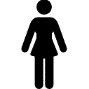 Naam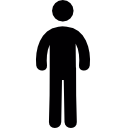 NaamWaarBij mijn bevalling is aanwezig , , , Communicatie , Communicatie , Sfeer ,  ,  ,  ,  , Soort bevallingStagiairStagiairFoto’sOpmerkingenOntsluitingOntsluitingOntsluitingOntsluitingUitdrijvingUitdrijvingUitdrijvingWeeën , ,  ,  , Weeën , ,  ,  , Persen, Pijnstilling Pijnstilling Bevalhouding, , 3Soorten pijnstilling, , Soorten pijnstilling, , AanpakkenToucheren , , Toucheren , , Navelstreng, Interventies , , , Interventies , , , Placenta, Ik wil niet, Ik wil niet, Ik wil niet, , 
Overige wensenOpmerkingenOpmerkingenOpmerkingenOpmerkingenOpmerkingenOpmerkingenOpmerkingenHuid op huid contactVoedingWassen, Vitamines, OpmerkingenOpmerkingenOpmerkingenBeslissingsbevoegd 
In het geval van een keizersnede 
, , OpmerkingenOpmerkingenOpmerkingen